Уважаемые жители и гости
села Михайловка!от имени депутатов Думы Михайловского муниципального района поздравляю Вас с 150 - летним юбилеем села Михайловка!Этот юбилей - знаменательная дата и настоящий  праздник для всех, кто искренне любит родную землю, гордится её богатой историй. 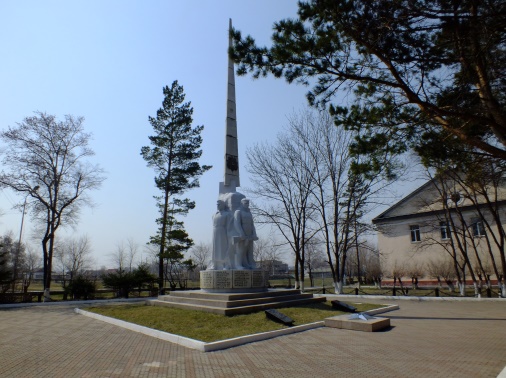         Вместе со страной вы пережили разные времена, но всегда сохраняли бодрость духа, веру в будущее, умение и желание работать.      За минувшие годы усилиями жителей села решено немало экономических, социальных и культурных задач.       От всего сердца желаю нашему любимому селу дальнейшего процветания, а Вам, дорогие его жители -  счастья и благополучия!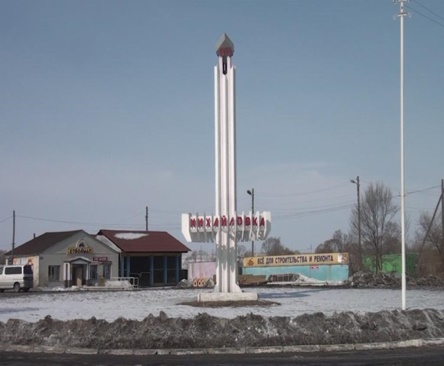         Крепкого Вам здоровья, успехов и плодотворной   созидательной работы на благо нашего  села!             Пусть в Ваших домах всегда царит мир,   добро и любовь. Пусть они наполняются   детским смехом!С праздником, с юбилеем Михайловка!ПредседательДумы Михайловскогомуниципального районаН.Н. Мельничук